Primary Sports Funding 2018 – 19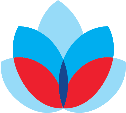 At Belleville Wix Academy, we are committed to using the PE funding to improve PE provision and raise achievement for all pupils in sport. The funding for 2018-19 is £18,360.The funding for 2018-19 will:develop the expertise of specialist PE teachers for teaching gymnastics, dance and movement and athletics through providing additional training and professional development. continue to provide quality coaches for teaching PE lessons across the school.increase participation in sport through the provision of additional lunchtime clubs.increase participation in local competitions and tournaments through membership of the local sports partnership.purchase additional PE and lunch play resources to enable a wide range of sports to be played.purchase lunchtime play equipment to ensure that children have the resources to stay active during their lunch hour.Objective OutcomeTrain our specialist PE teachers so that there is high quality sports provision during curriculum time. High quality P.E being taught across the school.High quality CPD for staff to support pupils across the P.E curriculum.Enrich the PE provision to support and involve the least active pupils.Less active pupils gaining access to regular physical activity in the curriculum.Provide resources and training courses in PE and sport for staff.Partnership with  Games.Staff to attend training courses.Pupils have opportunities to participate in a range of competitions.Staff have access to high quality training. Staff equipped with the knowledge of how to support children in playground activities to enable constructive and positive playground experiences and activities. Pupils will have access to a wider range of activities to engage them in active lifestyles, develop team work and communication.Increase the number of sport competitions BWA enter.Children participate in more competitive sports – reported in weekly newsletter, certificates awarded for participation and success and a display board is prominent in the school reception area.Ensure that lunch times are used effectively to make sure pupils are kept active.Actively encourage pupils to play sport and create their own games. 